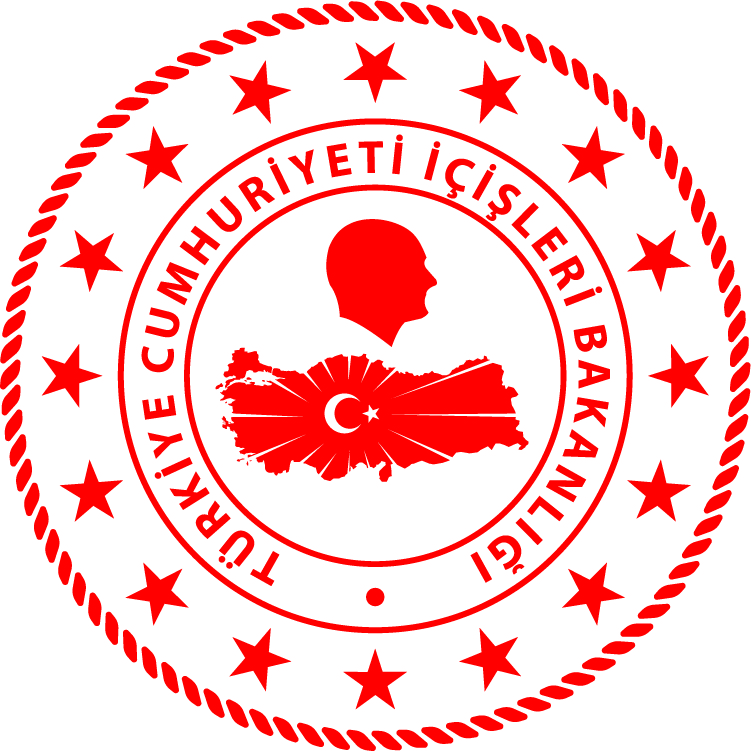 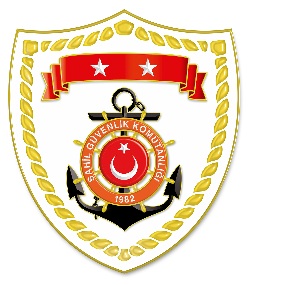 Marmara BölgesiS.NoTARİHMEVKİ VE ZAMANOLAYTIBBİ TAHLİYE YAPILAN ŞAHISLARAÇIKLAMA105 Aralık 2019ÇANAKKALE/Gökçeada
18.39Yaralanma1Gökçeada’da kolu kırılan 1 şahsın tıbbi tahliyesi gerçekleştirilmiştir.